БАШ%ОРТОСТАН  РЕСПУБЛИКА4Ы                                РЕСПУБЛИКА  БАШКОРТОСТАН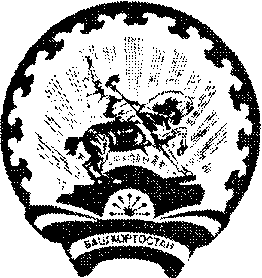 СТ*РЛЕБАШ РАЙОНЫ                                                   СОВЕТ  СЕЛЬСКОГО  ПОСЕЛЕНИЯМУНИЦИПАЛЬ  РАЙОНЫНЫ:	                 	                  КУГАНАКБАШЕВСКИЙ СЕЛЬСОВЕТ                                                   %УFАНА%БАШ АУЫЛ   СОВЕТЫ                                         МУНИЦИПАЛЬНОГО РАЙОНА                                                                                     АУЫЛ   БИЛ*М*ҺЕ    СОВЕТЫ                                           СТЕРЛИБАШЕВСКИЙ  РАЙОНКАРАР                                                                                   РЕШЕНИЕот «24» апреля  2019 й.                        № 104-1                  от «24»апреля 2019 г.ОБ УСТАНОВЛЕНИИ НАЛОГА НА ИМУЩЕСТВО ФИЗИЧЕСКИХ ЛИЦна территории сельского поселения Куганакбашевский сельсоветмуниципального района Стерлибашевский район Республики Башкортостан В соответствии с Федеральными законами от 6 октября 2003 года № 131-ФЗ «Об общих принципах организации местного самоуправления в Российской Федерации», главой 32 Налогового кодекса Российской Федерации, Законом Республики Башкортостан от 30 октября 2014 года № 142-з «Об установлении единой даты начала применения на территории Республики Башкортостан порядка определения налоговой базы по налогу на имущество физических лиц исходя из кадастровой стоимости объектов налогообложения», руководствуясь пунктом 2 части 1 статьи 3 Устава сельского поселения Куганакбашевский сельсовет муниципального района Стерлибашевский район  Республики БашкортостанРЕШИЛ:Ввести на территории сельского поселения Куганакбашевский сельсовет муниципального района Стерлибашевский район  Республики Башкортостан налог на имущество физических лиц (далее - налог), определить налоговые ставки.Установить следующие налоговые ставки по налогу:0,2  процента в отношении жилых домов, частей жилых домов;0,1  процента в отношении квартир, частей квартир, комнат;0,2  процента в отношении объектов незавершенного строительства в случае, если проектируемым назначением таких объектов является жилой дом;   0,2  процента в отношении  единых  недвижимых комплексов, в состав которых входит хотя бы один жилой дом;0,2  процента в отношении гаражей и машино-мест, в том числе расположенных в объектах налогообложения, указанных в подпункте 2 настоящего пункта;0,2  процента в отношении хозяйственных строений или сооружений, площадь каждого из которых не превышает 50 квадратных метров и которые расположены на земельных участках, предоставленных для ведения личного подсобного, дачного хозяйства, огородничества, садоводства или индивидуального жилищного строительства; 2,0 	процента в	 отношении объектов налогообложения, включенных  в	 перечень, определяемый в соответствии с	 пунктом 7 статьи 378.2 НК РФ, в отношении объектов налогообложения, предусмотренных абзацем вторым пункта 10 статьи 378.2 НК РФ, а также в отношении объектов налогообложения, кадастровая стоимость каждого из которых превышает 300 миллионов рублей;   0,5  процента в отношении прочих объектов налогообложения.3. Признать утратившим силу решение №104 от 24 апреля 2019 года  сельского поселения Куганакбашевский сельсовет муниципального района Стерлибашевский район Республики Башкортостан.          4. Настоящее решение вступает в силу не ранее, чем по истечении одного месяца со дня официального опубликования и не ранее  1 января 2019 года.           5. Настоящее решение разместить на официальном сайте и обнародовать  на информационном стенде администрации сельского поселения Куганакбашевский сельсовет муниципального района Стерлибашевский район Республики Башкортостан.    Глава сельского поселения    Куганакбашевский сельсовет    муниципального района   Стерлибашевский район     Республики Башкортостан                                                                     Ф.Х.Вильданов